TISKOVÁ ZPRÁVA V Praze 1.12. 2021                                                                    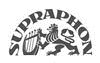 POPRVÉ JAKO AUDIOKNIHA VYCHÁZÍ KULTOVNÍ POHÁDKA TAJEMSTVÍ STARÉ BAMBITKYTajemství staré bambitky Evžena Gogely a Ivo Macharáčka patří k nejúspěšnějším českým pohádkám. Letos před Vánoci se po deseti letech měli filmový diváci dočkat jejího pokračování. Kvůli další vlně pandemie se však premiéra „dvojky“ v kinech odsunula na příští rok. Děti a jejich rodiče by mohla potěšit audiokniha, ve které pohádkový příběh načetl Jan Čenský – představitel krále. Audiokniha obsahuje původní nahrávky písní Lumíra Hrmy s Tomášem Klusem, Kamilou Janovičovou, Vladimírem Javorským či Jiřím Lábusem, které skvěle doplňují atmosféru vyprávění. Audioknihu Tajemství staré bambitky v délce tři a půl hodiny vydává Supraphon již v pátek 3. prosince 2021 na CD-MP3 i v digitálních formátech.Před deseti lety vznikla úspěšná televizní „vánoční“ pohádka Tajemství staré bambitky. Protože příběh jednoduše a s humorem propojuje pohádkový svět se současným, včetně všech nešvarů, získal si velkou oblibu nejen u dětí, ale i dospělých. Právem se tak zařadil do zlatého fondu českých pohádek. V pátek 3. prosince 2021 vychází audiokniha, stvořená podle nezkráceného scénáře k dílu prvnímu. Dozvíme se v ní historii lásky prince Jakuba k Aničce, dceři hrnčíře, i princovu cestu k důležitým životním krokům. Jakubovi královští rodiče nechali vládu nad celou zemí v rukách chamtivých rádců, sužujících zemi nesmyslnými daněmi. Jediným ochráncem okrádaných obyčejných lidí byl loupežník Karaba, který vracel uloupené peníze zpět chudým. Když se ovšem z loupežníka stal opět hrnčíř, pokusí se napravit narůstající nespravedlnost jeho dcera. A zamilovaný princ Jakub postupně dospěje k zásadnímu rozhodnutí. Příběh načetl Jan Čenský, ve filmu hrající Jakubova královského otce. Producentka a režisérka nahrávky Naďa Dvorská k tomu poznamenala: „Čenského schopnost zvukové charakteristiky jednotlivých postav je mimořádná, vtipná a zároveň nesmírně citlivá.“Audioknihu Tajemství staré bambitky vydává Supraphon ve spolupráci s Českou televizí.TEASER: https://www.youtube.com/watch?v=irVL1ZB-tjU  MULTILINK: https://lnk.to/TajemstviStareBambitkyID V případě dotazů mě kontaktujte: vladan.drvota@supraphon.cz Vladan DrvotaSUPRAPHON a.s., Palackého 740 / 1, 112 99, Praha 1, supraphon.cz / supraphonline.czfacebook.com/supraphon / youtube.com/supraphon / instagram/supraphon